Name:							Written Assignment(25)	_____ Rough Draft of Research Paper Completed in APA format and sources cited with APA citations(10) 	_____ Minimum of 10 contacts with your mentor (or) 30 contacts to find a mentor(15)	_____ Read and document in Lab Notebook and Research Paper at least 3 peer reviewed journal articles(25)	_____ 90 Documented Hours working on research and PPT illustrating your accomplishments this summer(5)	_____ On Time (_____ Date submitted)Presentation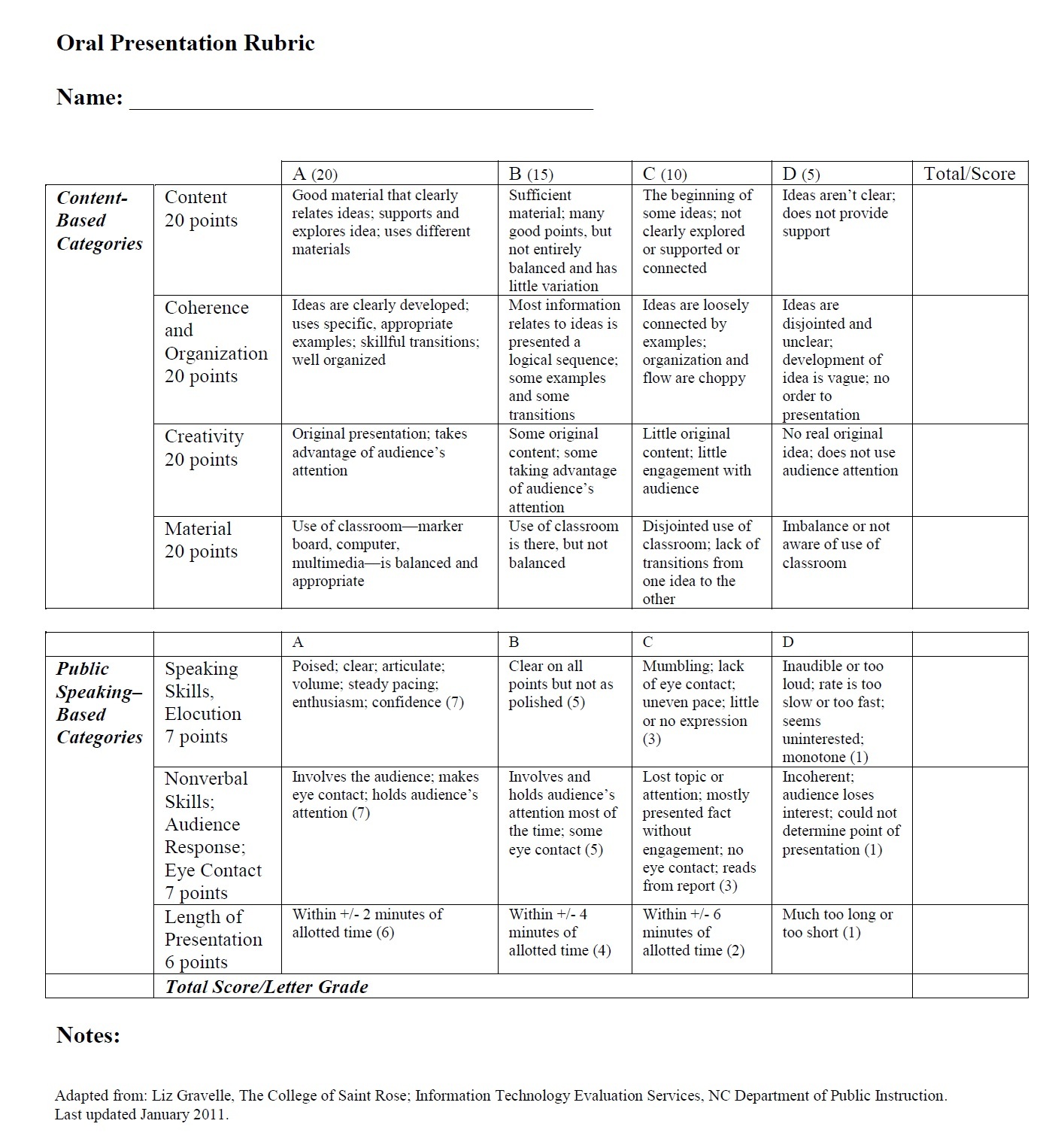 